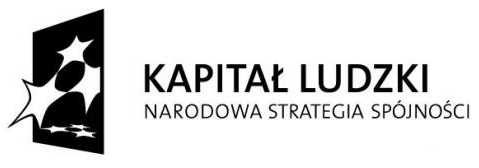 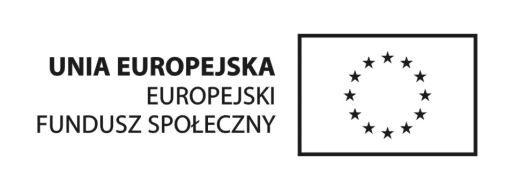 Projekt jest współfinansowany przez Unię Europejską w ramach Europejskiego Funduszu Społecznego.REGULAMIN PROJEKTUProjekt nr WND-POKL.07.03.00-12-132/11Tytuł projektu: Nie-pieskie życie – podtrzymywanie efektów dogoterapiiEUROPEJSKI FUNDUSZ SPOŁECZNYPROGRAM OPERACYJNY KAPITAŁ LUDZKIPRIORYTET VII - Promocja integracji społecznejDZIAŁANIE 7.3 Inicjatywy lokalne na rzecz aktywnej integracji§ 1 - Informacje ogólneProjekt „Nie-pieskie życie - podtrzymywanie efektów dogoterapii” jest realizowany przez Fundację Dogoterapeutyczną „Husky team” z siedzibą w Korczynie, nr domu 153, 38-340 Biecz.Projekt jest realizowany w ramach Programu Operacyjnego Kapitał Ludzki Priorytet VII, Działanie 7.3 Inicjatywy lokalne na rzecz aktywnej integracji, na podstawie umowy o dofinansowanie projektu nr UDA-POKL.07.03.00-12-132/11-00 podpisanej …………………...                    z Wojewódzkim Urzędem Pracy w Krakowie.Celem głównym projektu jest zmniejszenie stopnia zagrożenia wykluczeniem społecznym 80% BO – 46 osób (21K, 25M) niepełnosprawnych z powiatu Gorlic. poprzez dogoterapię w okresie od 01.03.2013r.-30.10.2013r. Celami szczegółowymi są: utrzymanie stopnia integracji poprzez rozwinięcie umiejętności wchodzenia w kontakty interpersonalne oraz umiejętność prowadzenia dialogu u 80% BO – 46 osób (21K, 25M), utrzymanie prawidłowych postaw i zachowań społecznych oraz przełamywanie lęku w kontakcie z ludźmi zdrowymi u 80% BO - 46 osób (21K, 25M),  niedopuszczenie do wzrostu dysharmonii rozwojowych (obniżona sprawność ruchowa, percepcja wzrokowa, percepcja słuchowa) u 80% BO - 46 osób (21K, 25M).W ramach projektu zostanie przeprowadzony cykl zajęć dogoterapii  w 3 ośrodkach po:- WTZ Lipinki: 40h zajęć- WTZ Biecz: 40h zajęć- DPS Klimkówka: 56h zajęćProjekt współfinansowany jest przez Unię Europejską w ramach Europejskiego Funduszu Społecznego.Projekt jest realizowany w okresie od 01 lutego 2013r. r. do 30 października 2013r. na terenie województwa małopolskiego; Powiat Gorlice z wyłączeniem miasta Gorlice.Udział w Projekcie jest bezpłatny, koszty jego organizacji pokrywane są ze środków Europejskiego Funduszu Społecznego i budżetu państwa.Ogólny nadzór nad realizacją projektu oraz rozstrzyganie spraw nie uregulowanych 
w Regulaminie projektu należy do kompetencji Koordynatora Projektu.Informacje na temat projektu można uzyskać pod numerem telefonu: 608 490 337§ 2 - Słownik pojęćSkróty i pojęcia stosowane w regulaminie:Projekt - projekt pt. Nie-pieskie życie – podtrzymywanie efektów dogoterapii Lider Projektu – Fundacja Dogoterapeutyczna „Husky team”Koordynator - Koordynator ProjektuKandydatki/ci - Osoby zgłaszająca chęć udziału w ProjekcieUczestnik/czka projektu - Osoba zakwalifikowana do udziału w ProjekcieBiuro Projektu – Korczyna 153, 38-340 Biecz§ 3 - Rekrutacja do projektuI. Informacje ogólne:Rekrutacja Uczestników projektu będzie prowadzona w okresie od 01.02.2013r. do 28.02.2013 r.Fundacja Dogoterapeutyczna „Husky team” zastrzega możliwość wcześniejszego wstrzymania rekrutacji w przypadku wyczerpania miejsc przewidzianych w ramach rekrutacji (57 miejsc w tym 26K, 31M).Akcja informacji i rekrutacji do projektu prowadzona będzie poprzez informację w postaci plakatów i ulotek rozmieszczonych w 3 ośrodkach, które zadeklarowały chęć uczestniczenia w projekcie, informacje udzielane przez wychowawców i dyrekcję ośrodków, udostępnienie dokumentów aplikacyjnych na stronie internetowej fundacji, informację telefoniczną udzielaną przez Biuro Projektu.Dokumenty rekrutacyjne będą dostępne w: Biurze Projektu, 3 ośrodkach biorących udział w projekcie, na stronie internetowej fundacji. Dokumenty rekrutacyjne obejmują: Formularz rekrutacyjny, Deklaracja udziału Kandydata/tki do projektu wraz z oświadczeniem o wyrażeniu zgody na przetwarzanie danych osobowych.II. Warunki Uczestnictwa w Projekcie:Z projektu skorzystać mogą wyłącznie osoby niezatrudnione, w wieku 15-64 lata, zamieszkujące na terenie powiatu gorlickiego z wyłączeniem miasta Gorlice, uczęszczające do jednego z ośrodków objętych Projektem: Warsztaty Terapii Zajęciowej w Bieczu, Warsztaty Terapii Zajęciowej w Lipinkach, Dom Pomocy Społecznej w Klimkówce, które wyrażą zgodę na udział w Projekcie i przetwarzanie danych osobowych.III. Etapy rekrutacji do projektuKandydaci zobowiązani są do wypełnienia i podpisania Formularza rekrutacyjnego i Oświadczenia wraz ze zgodą na przetwarzanie danych osobowych i pozostawienia ich u Dyrekcji Ośrodka do którego uczęszcza lub wypełnienia formularza zgłoszeniowego na stronie www Fundacji i przesłania go na adres e-mail: info@fundacjahuskyteam.pl. Dokumenty rekrutacyjne wskazane w pkt. 1 są weryfikowane wstępnie przez Koordynatora Projektu pod kątem spełniania kryteriów Uczestnika projektu w Działaniu 7.3.W przypadku pozytywnej weryfikacji dokumentów wypełnianych za pomocą formularza na stronie www Kandydat/ka jest zobowiązany/a do dostarczenia oryginałów dokumentów.W przypadku negatywnej weryfikacji Kandydat zostanie o tym poinformowany telefoniczne lub elektronicznie lub listownie.Po spełnieniu wszystkich kryteriów rekrutacyjnych o zakwalifikowaniu się do uczestnictwa w projekcie decydować będzie kolejność zgłoszeń, rozumiana jako data wpływu kompletnych i oryginalnych dokumentów wskazanych w pkt. 1.Na podstawie informacji zebranych w Formularzach zgłoszeniowych przygotowana zostanie Lista Beneficjentów Ostatecznych.Lista Beneficjentów Ostatecznych zostanie zatwierdzona przez Komisję Rekrutacyjną w składzie: Koordynator Projektu i Dogoterapeuta. Głos rozstrzygający w przypadku kwestii spornych, dotyczących rekrutacji przysługuje Koordynatorowi Projektu.§ 4 - Uprawnienia i obowiązki Uczestnika/czki projektuUczestnik/czka projektu jest uprawniony/a do nieodpłatnego udziału w Projekcie.W ramach projektu Uczestnik/czka projektu uprawniony/a jest do wzięcia udziału w zajęciach dogoterapii 1 godz. tygodniowo przez  20  tygodni. Beneficjenci DPS Klimkówka 1 godz. tygodniowo przez 28 tyg.Uczestnik/czka projektu zobowiązany/a jest do wypełnienia i podpisania oświadczenia – deklaracji uczestnictwa w projekcie oraz oświadczenia o zgodzie na przetwarzanie danych osobowych.Odmowa wypełnienia i podpisania dokumentów wskazanych pkt. 3 jest równoznaczna 
z rezygnacją z uczestnictwa w projekcie.Uczestnik/czka projektu zobowiązany/a jest do bieżącego informowania Koordynatora Projektu o wszystkich zdarzeniach mogących zakłócić lub uniemożliwić dalszy udział w projekcie.W przypadku, gdy Uczestnik/czka projektu zakwalifikowany/a na zajęcia z uzasadnionych przyczyn nie może brać udziału w zajęciach, zobligowany jest niezwłocznie powiadomić o tym fakcie Biuro Projektu.Uczestnik/czka projektu jest zobowiązany/a do uczestnictwa w zajęciach dogoterapii oraz do potwierdzania swojej obecności na liście obecności. Uczestnik/czka projektu jest zobowiązany/a do wypełniania w trakcie i po zakończeniu udziału 
w zajęciach dogoterapii ankiet ewaluacyjnych.Uczestnik/czka projektu zobowiązuje się do uczestnictwa w 50% zajęć. Nieobecność dłuższa niż na jednych zajęciach musi być zgłoszona Projektodawcy telefonicznie bądź osobiście z podaniem przyczyny.W przypadku rezygnacji z udziału w Projekcie, Uczestnik/czka zobowiązuje się niezwłocznie (tj. w terminie do 7 dni kalendarzowych) dostarczyć do Biura Projektu pisemną informację o tym fakcie (osobiście, faxem, e mailem, bądź za pośrednictwem poczty).§ 5 - Postanowienia końcoweUczestnik/czka projektu jest zobowiązany/a do respektowania zasad niniejszego regulaminu.W przypadku powstania sporu na tle wykonania postanowień niniejszego Regulaminu, Strony będą starały się załatwić go polubownie, a w przypadku braku porozumienia, właściwym do jego rozstrzygnięcia będzie Sąd Powszechny, właściwy dla siedziby Lidera Projektu.Niniejszy regulamin wchodzi w życie z dniem 1 lutego 2013 r. Lider Projektu zastrzega sobie prawo zmiany regulaminu bądź wprowadzenia dodatkowych warunków bez uprzedzenia.Regulamin obowiązuje przez okres realizacji Projektu.W sprawach nieunormowanych niniejszym Regulaminem zastosowanie mają przepisy Kodeksu Cywilnego.Agnieszka WędrychowiczKoordynator Projektu